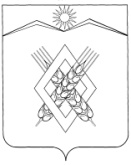 АДМИНИСТРАЦИЯ ХАРЬКОВСКОГО СЕЛЬСКОГО ПОСЕЛЕНИЯ ЛАБИНСКОГО РАЙОНАП О С Т А Н О В Л Е Н И Е     от 11.12.2020                                                                                           №  107                                     хутор Харьковский 	В соответствии с пунктами 12, 13 статьи 107.1 Бюджетного кодекса Российской Федерации, Федеральным законом Российской Федерации от 06.10.2013 №131-ФЗ «Об общих принципах организации местного самоуправления в Российской Федерации», в целях реализации ответственной долговой политики муниципального образования Харьковское сельское поселение Лабинского  района. ПОСТАНОВЛЯЮ: 1. Утвердить основные направления долговой политики муниципального образования Харьковское сельское поселение Лабинского  района на 2021 год и на плановый период 2022 и 2023 годов (Приложение). 2. Ведущему специалисту (Филипченко) обнародовать настоящее постановление  и  разместить на  официальном   сайте  администрации в информационно-телекоммуникационной сети  «Интернет».3. Настоящее постановление вступает в силу с 01 января 2021 года. 4. Контроль за выполнением настоящего постановления оставляю за собой. Глава администрации Харьковского  сельского поселенияЛабинского района                                                                          Е.А.Дубровин Приложение к постановлению администрации Харьковского  сельского поселенияЛабинского района от ______________ №___Основные направлениядолговой политики муниципального образования Харьковское сельское поселение Лабинского  района  на 2021 год и на плановый период 2022 и 2023 годовДолговая политика муниципального образования Харьковское сельское поселение Лабинского  района на 2021 год и плановый период 2022 и 2023 годов (далее - долговая политика) определяет цели, а также основные задачи, риски и направления деятельности по управлению муниципальным долгом муниципального образования Харьковское сельское поселение Лабинского  на 2021 год и на плановый период 2022 и 2023 годов. I. Итоги реализации долговой политики в 2015-2020 годахВ период 2015-2020 годов муниципальный долг муниципального образования Харьковское сельское поселение Лабинского  района  отсутствовал. Обязательства, возникающие из муниципальных заимствований, гарантий по обязательствам третьих лиц, другие обязательства в соответствии с видами долговых обязательств, установленными Бюджетным кодексом Российской Федерации, муниципальным образованием Харьковское сельское поселение Лабинского  района в 2015–2020 году не принимались. II. Основные факторы, определяющие характер и направления долговой политикиОсновными факторами, определяющими характер и направления долговой политики муниципального образования Харьковское сельское поселение Лабинского  района в 2021 году и плановом периоде 2022 и 2023 годов, являются: - ухудшение экономической ситуации, связанной с распространением новой коронавирусной инфекции, замедление темпов экономического роста и, как следствие, риск снижения доходной базы бюджета Харьковского  сельского поселения Лабинского  района - необходимость сохранения позиции в группе муниципальных образований Лабинского  района с высоким уровнем долговой устойчивости в соответствии с системой оценки Министерства финансов Российской Федерации. III. Цели и задачи долговой политикиЦелями долговой политики муниципального образования Харьковское сельское поселение Лабинского  района является: - недопущение рисков возникновения кризисных ситуаций при исполнении бюджета муниципального образования Харьковское сельское поселение Лабинского  района; - поддержание размера и структуры муниципального долга в объеме, обеспечивающем возможность гарантированного выполнения долговых обязательств в полном объеме и в установленные сроки. Задачи долговой политики: - обеспечение сбалансированности и высокого уровня долговой устойчивости бюджета муниципального образования Харьковское сельское поселение Лабинского  района; - сохранение объема муниципального долга муниципального образования Харьковское сельское поселение Лабинского  района на экономически безопасном уровне; - эффективное управление муниципальным долгом, направленное на минимизацию расходов по обслуживанию муниципального долга, достижение экономически безопасного уровня долга при полном и своевременном исполнении всех обязательств по его погашению и обслуживанию; - осуществление учета долговых обязательств области своевременно и в полном объеме в Муниципальной долговой книге муниципального образования Харьковское сельское поселение Лабинского  района; - обеспечение раскрытия информации о муниципальном долге муниципального образования Харьковское сельское поселение Лабинского  района; - осуществление контроля за показателями долговой устойчивости бюджета муниципального образования Харьковское сельское поселение Лабинского  района (предельными значениями, установленными Бюджетным кодексом Российской Федерации); IV. Инструменты реализации долговой политикиВ 2021 году и плановом периоде 2022 и 2023 годов привлечение муниципальных заимствований в бюджет муниципального образования Харьковское сельское поселение Лабинского  района и предоставление муниципальных гарантий за счет средств бюджета муниципального образования Лабинский район не планируется. Учитывая сложную экономическую ситуацию, сложившуюся в связи с распространением новой коронавирусной инфекции, в перспективе может возникнуть потребность в привлечении муниципальных заимствований, предоставлении муниципальных гарантий. Инструментами реализации долговой политики муниципального образования Харьковское сельское поселение Лабинского  района являются: 1) мониторинг финансовых рынков в целях определения стоимости кредитных ресурсов и депозитных средств (контроль за состоянием финансовой сферы в целях увеличения поступлений доходов в бюджет от размещения временно свободных средств на банковских депозитах, мониторинг возможности привлечения прямых дешевых государственных заимствований); 2) обеспечение высокого уровня долговой устойчивости муниципального образования Харьковское сельское поселение Лабинского  района; 4) предоставление муниципальных гарантий; 5) при возникновении острой кризисной ситуации с доходной базой бюджета осуществление привлечения кредитов кредитных организаций исключительно по ставкам на уровне не более чем уровень ключевой ставки, установленной Центральным банком Российской Федерации, увеличенной на 1% годовых.V. Анализ рисков для бюджета, возникающих в процессеуправления муниципальным долгомК основным рискам, возникающим в процессе управления муниципальным долгом муниципального образования Харьковское сельское поселение Лабинского  района  и влияющим на эффективность долговой политики в среднесрочном периоде, относятся: - ухудшение экономической ситуации, в том числе снижение темпов экономического роста, повышение уровня инфляции; - риск недостижения планируемых объемов поступления доходов бюджета муниципального образования Харьковское сельское поселение Лабинского  района; - риск ликвидности - отсутствие на едином счете бюджета муниципального образования Харьковское сельское поселение Лабинского  района, необходимого объема средств для исполнения расходных и долговых обязательств муниципального образования Харьковское сельское поселение Лабинского  района в полном объеме в установленный срок; - риск роста муниципального долга муниципального образования Харьковское сельское поселение Лабинского  района. Основной мерой, принимаемой для управления рисками, связанными с реализацией долговой политики, является осуществление достоверного прогнозирования доходов бюджета муниципального образования Харьковское сельское поселение Лабинского  района и поступлений по источникам внутреннего финансирования дефицита бюджета муниципального образования Харьковское сельское поселение Лабинского  района, а также принятие взвешенных и экономически обоснованных решений по привлечению муниципальных заимствований для финансирования дефицита бюджета муниципального образования Харьковское сельское поселение Лабинского  района и погашения муниципальных долговых обязательств. VI. Иные положения в соответствии с правовыми актами,регулирующими бюджетные отношенияРеализация долговой политики муниципального образования Харьковское сельское поселение Лабинского  района на 2021 год и на плановый период 2022 и 2023 годов позволит обеспечить сбалансированности бюджета муниципального образования Харьковское сельское поселение Лабинского  района, эффективное поддержание объема муниципального долга на оптимальном уровне, минимизацию стоимости его обслуживания, равномерное распределение во времени платежей, связанных с погашением и обслуживанием муниципального долга муниципального образования, доступность информации о муниципальном долге. Глава администрации Харьковского  сельского поселенияЛабинского района                                                                          Е.А.Дубровин Об утверждении основных направлений долговой политики муниципального образования Харьковское сельское поселение Лабинского  района на 2021 год и на плановый период 2022 и 2023 годов